         一年级《在线课堂》学习单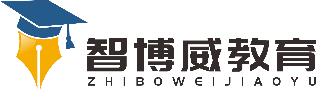 班级：        姓名：单元数学 1年级上册第7单元课题1.认识钟表温故知新1、填一填。（1）钟面上的又细又长的针叫（   ）针，又短又粗的针叫做（  ）针。（2）分针走一圈是（  ）小时，时针走一格是（  ）小时。自主攀登2、写出上列钟面表示的时刻。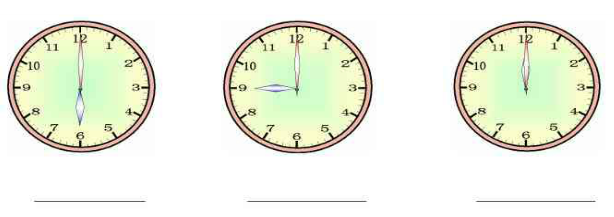 3、过1小时后是几时？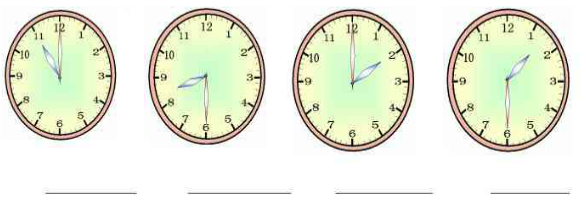 稳中有升4、拨一波，画一画。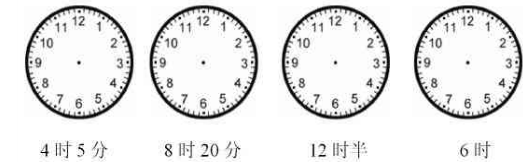 说句心里话